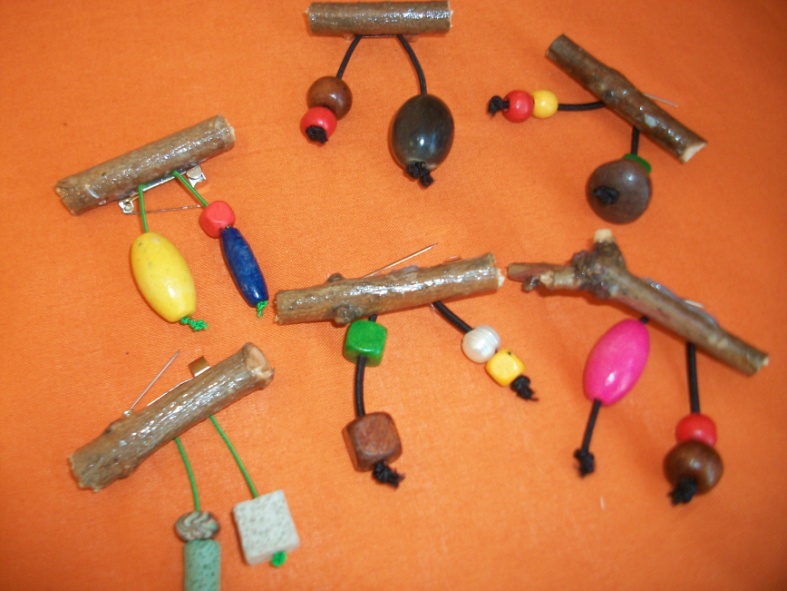                 Broche Cantidad en stock: 21 unidades.Medidas: varias.Colores: varios (combinados).Precio:3,00 €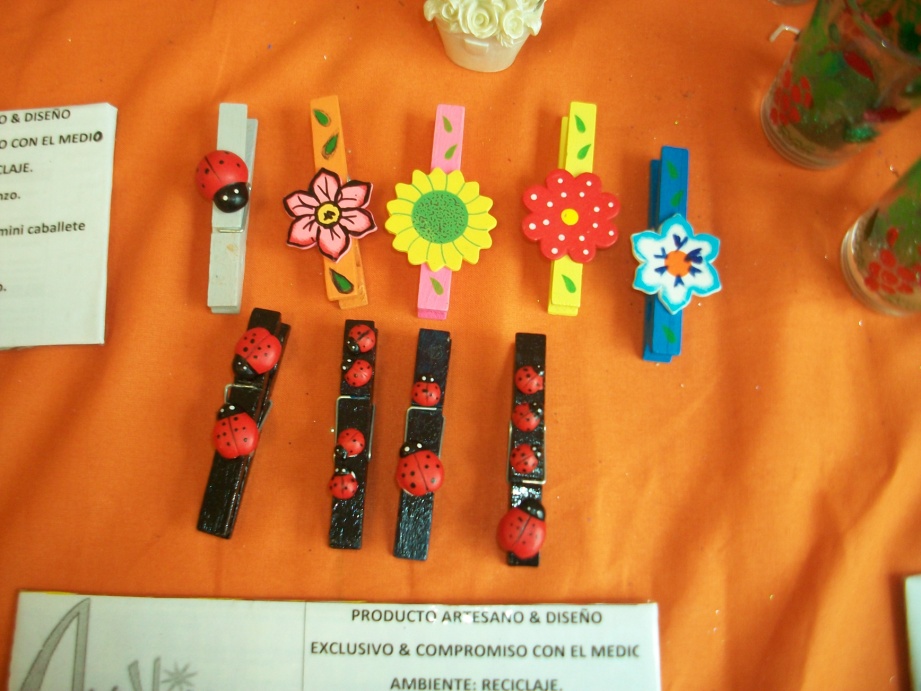                   PinzasCantidad en stock: 4 unidades.Medida: única.Color: varios.Precio: 1,00 €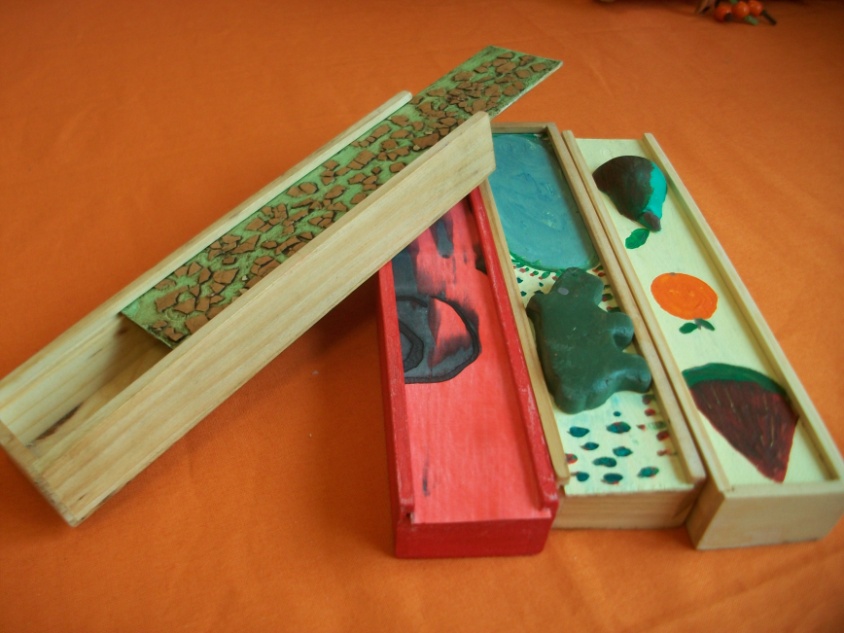            Estuches madera Cantidad en stock: 15 unidades.Medida: varias.Color: varios.Precio: 1,00 €.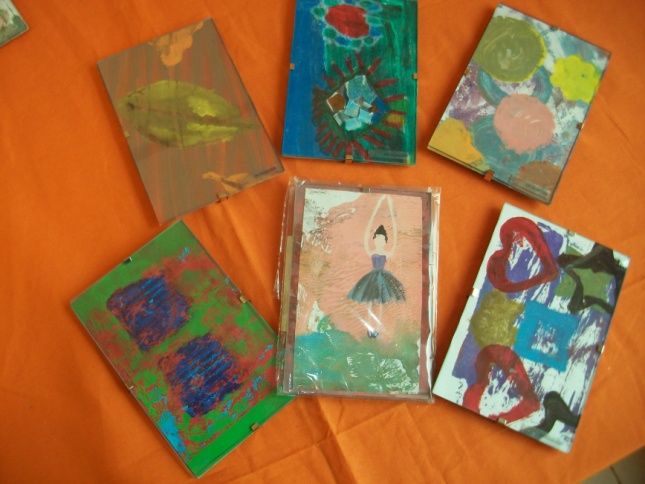           Cuadro cristal Cantidad en stock: 7 unidades.Medida: varias.Colores: varios.Precio: 3,50 €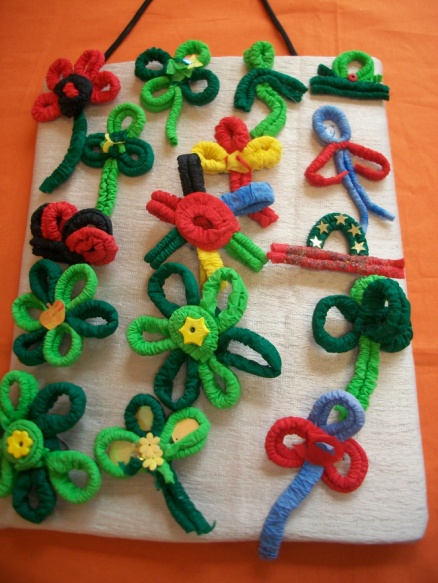                Broche de papelModelo  variadosCantidad en stock: 15 unidades.Medida: varias.Color: variados.Precio: 1,00 €.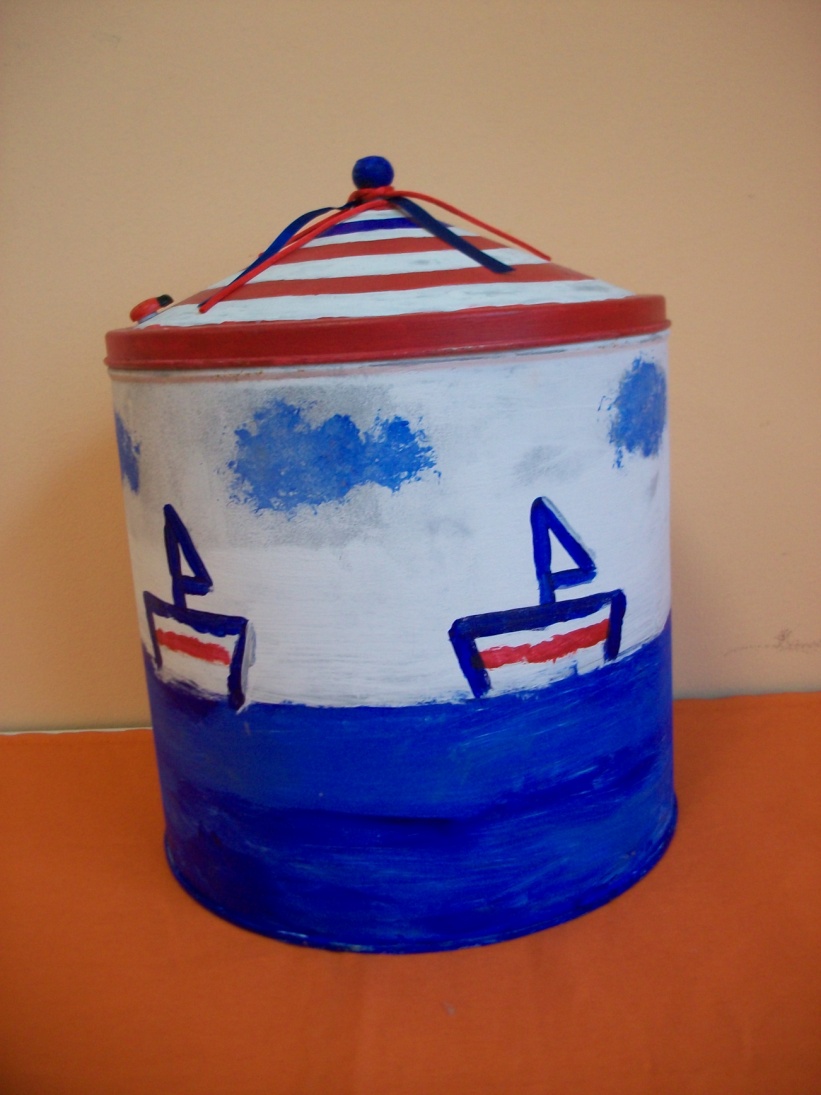                     LecheraCantidad en stock: 1 unidades.Colores: varios.Precio: 3,50 €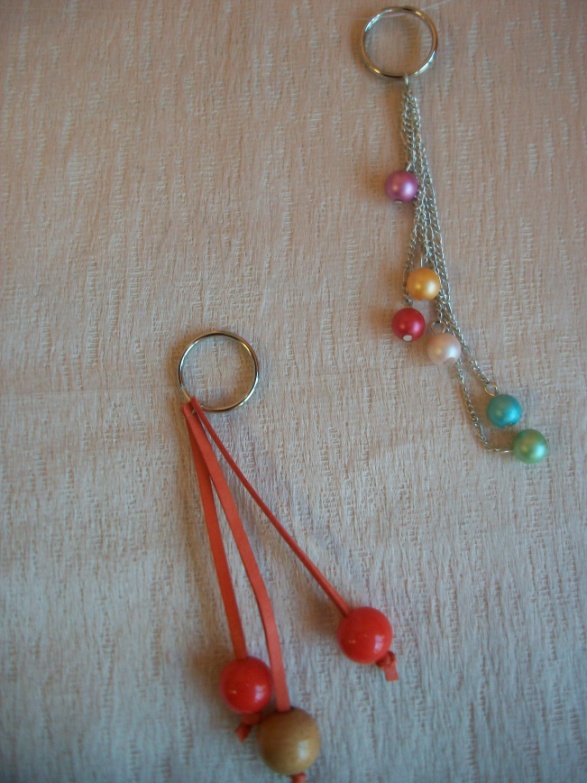                    LlaverosCantidad en stock: 2 unidades.Medida: varias.Colores: varios.Precio: 2,00 €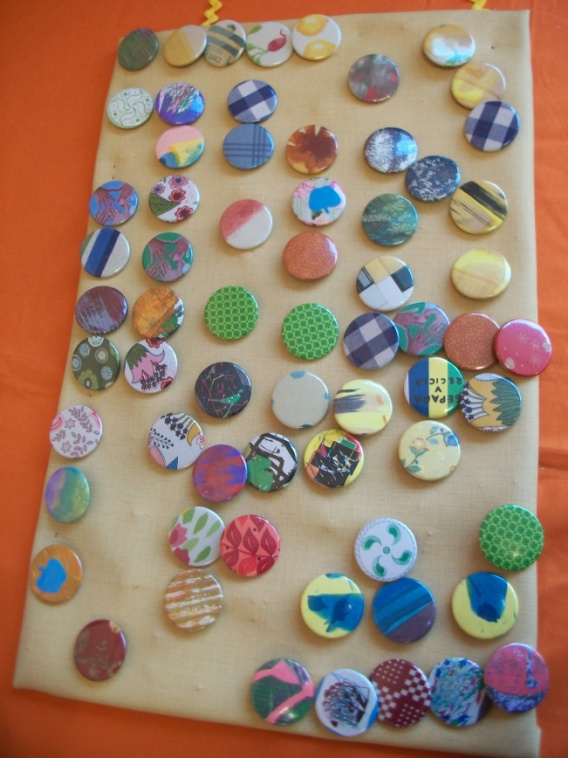                     ChapasCantidad en stock: 66 unidades.Medida: 38 mm de diámetro.Color: varios.Precio: 0,50 €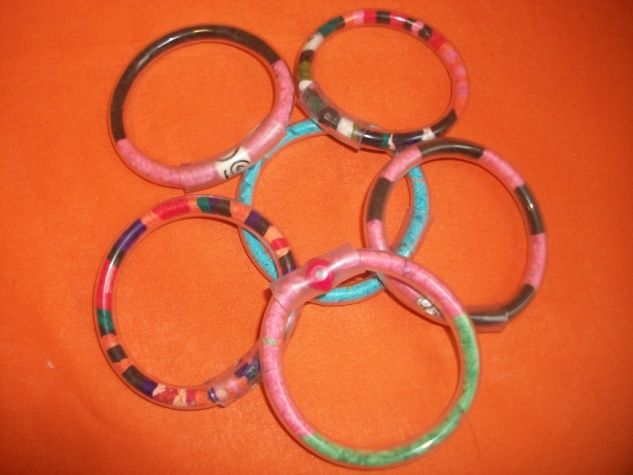                 Pulseras tuboCantidad en stock: 63 unidades.Medida: varias.Colores: varios.Precio: 1,00 €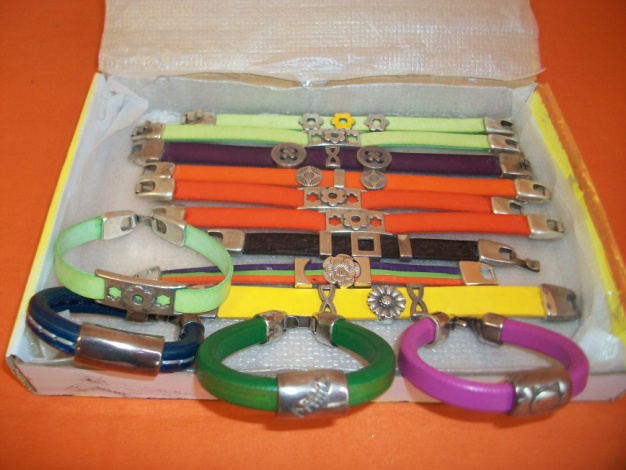               Pulsera cuero finasCantidad en stock: 3 unidades.Medida: varias.Colores: varios.Precio: 4,00 €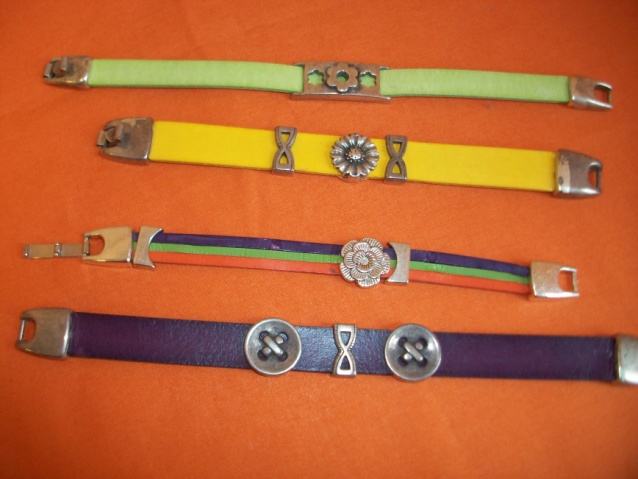           Pulsera cuero anchas Cantidad en stock: 19 unidades.Medida: varias.Colores: varios.Precio: 3,00 €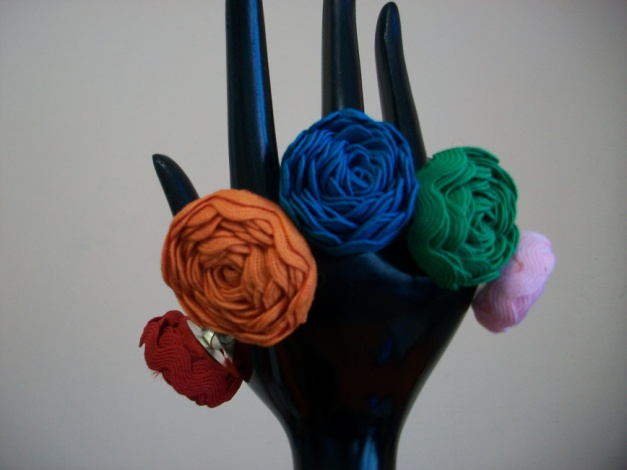       AnillosCantidad en stock: 33 unidades.Medida: varias.Colores: varios.Precio:  2 €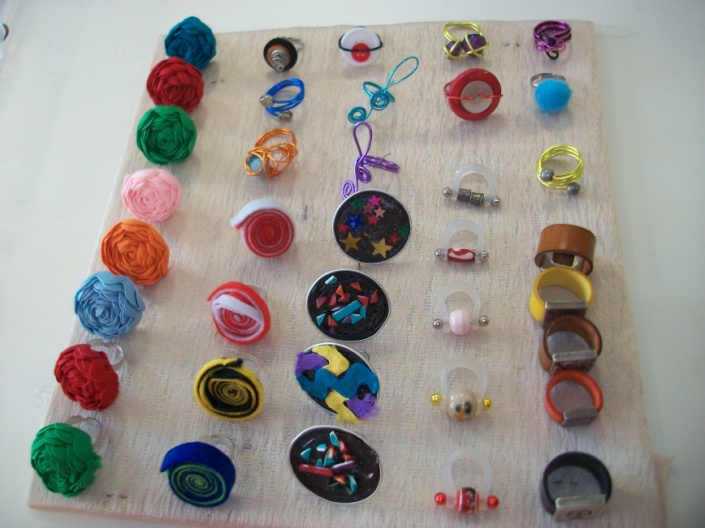                     AnillosCantidad en stock: 46 unidades.Medida: varias.Colores: varios.Precio:  2 y 3 €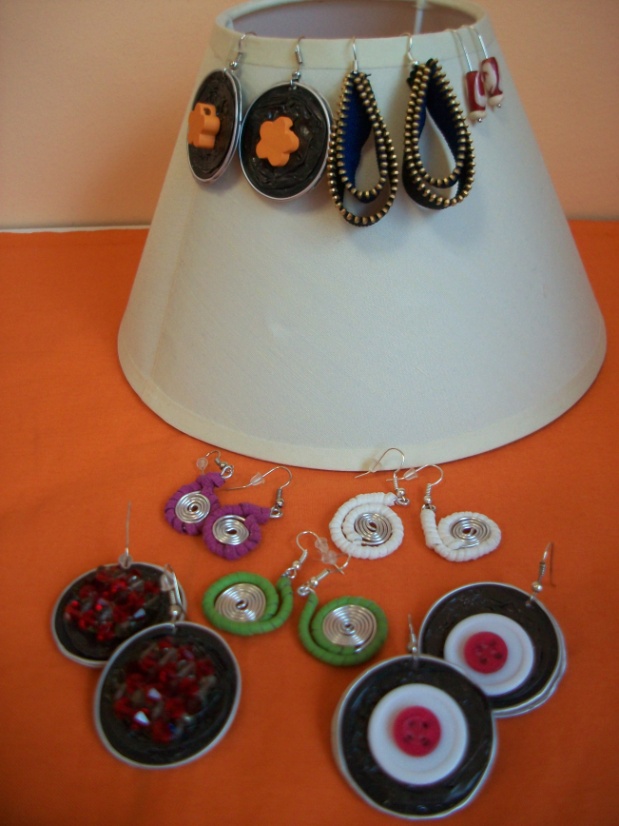                 PendientesCantidad en stock: 13 unidades.Medida: varias.Colores: varios.Precio: 2,00 €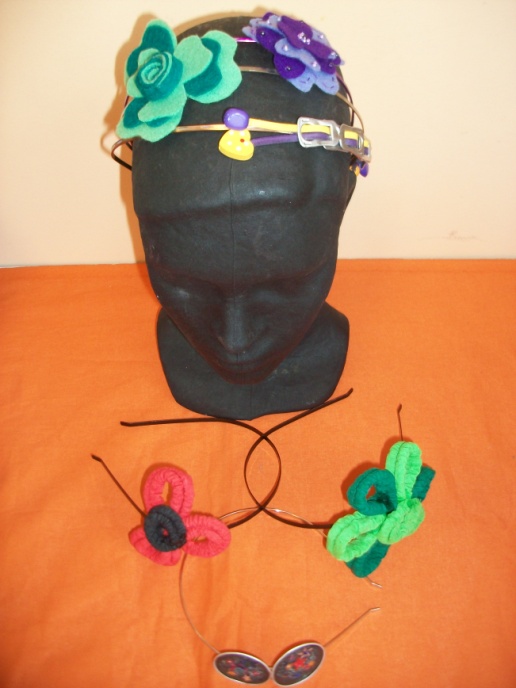              DiademasCantidad en stock: 6 unidades.Medida: varias.Colores: varios.Precio: 2,00 €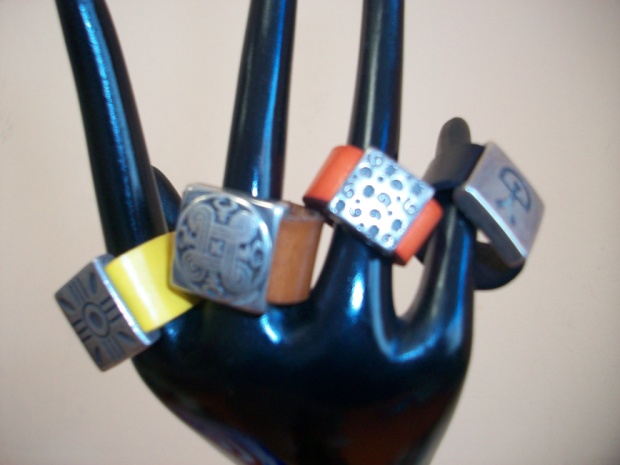                           AnillosCantidad en stock: 13 unidades.Medida: varias.Colores: varios.Precio:  3 €